Антитеррористическая  акция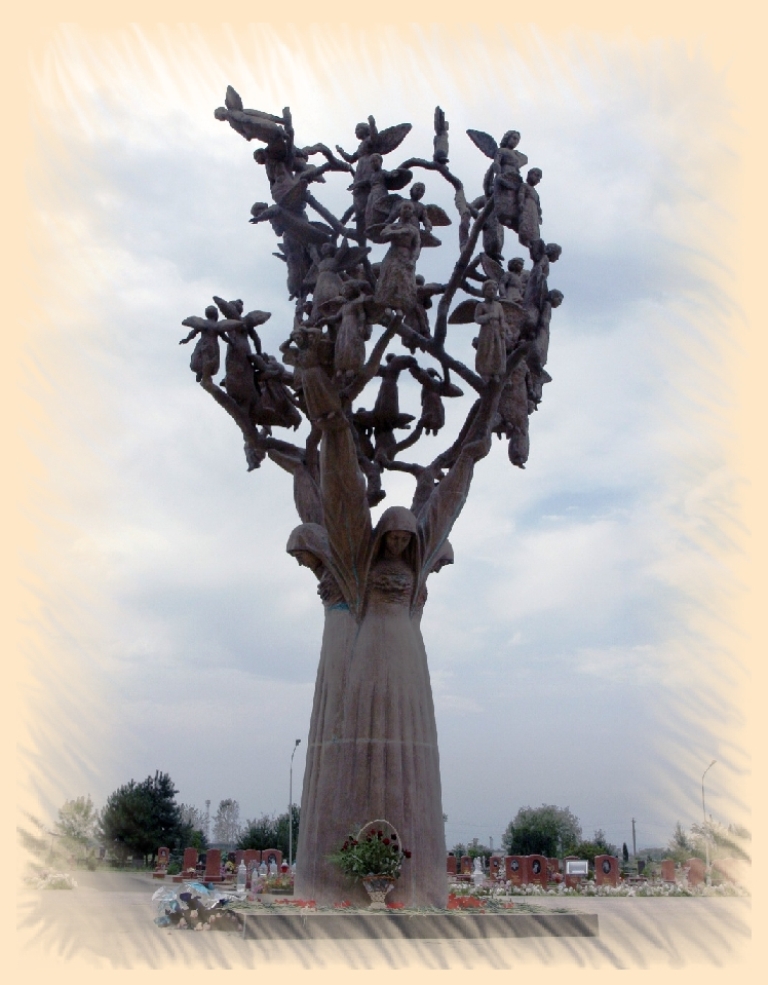 «Ангелы Беслана»3 сентября – День памяти жертв террористических акций 